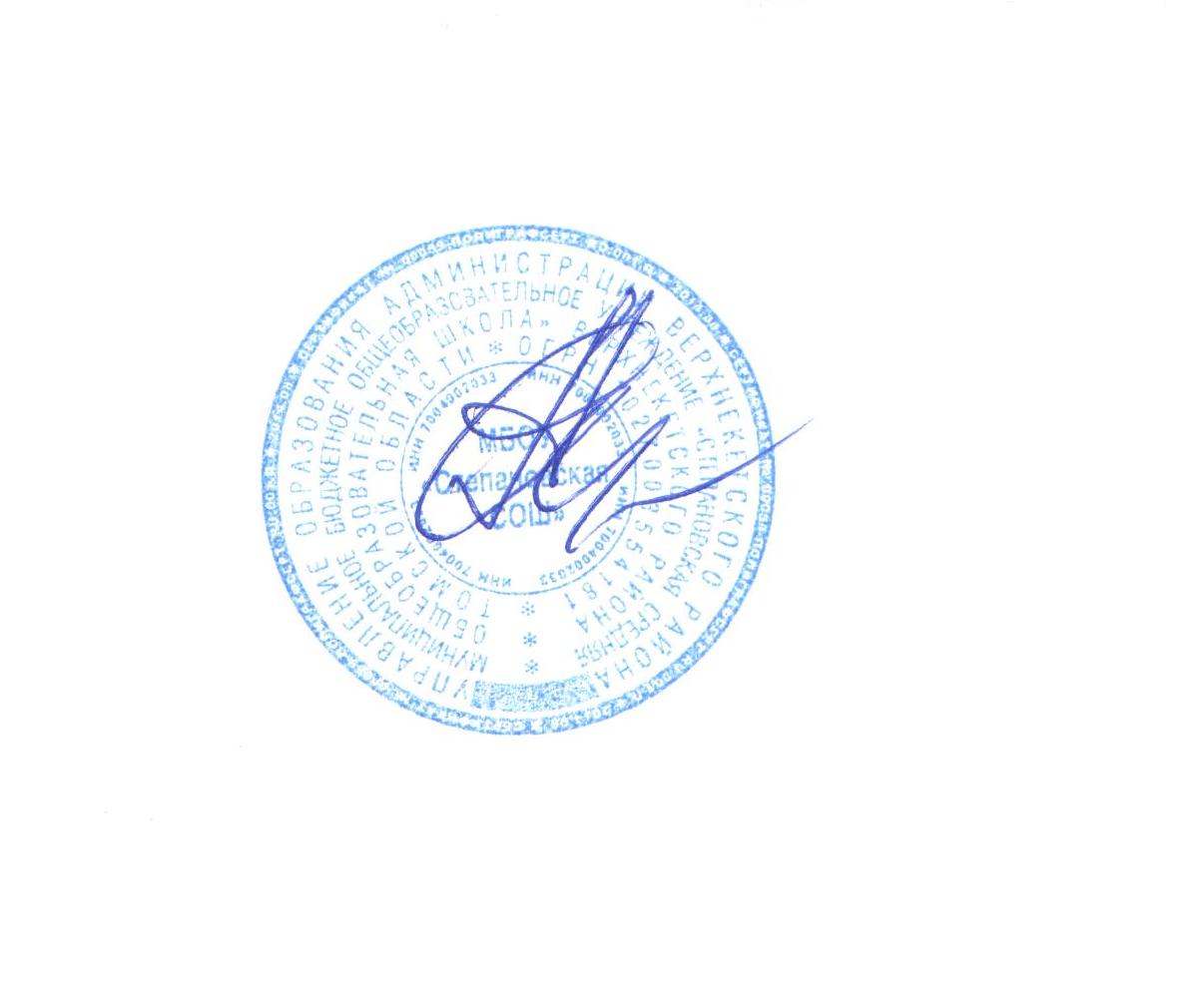 ПОЛОЖЕНИЕо проектной деятельности учащихся муниципального бюджетного общеобразовательного учреждения«Степановская  средняя общеобразовательная школа»Верхнекетского района, Томской области.Настоящее Положение разработано на основе нормативных документов: Федеральный    закон Российской Федерации от 29.12.2012 № 273-ФЗ «Об образовании в Российской Федерации»; Приказ Министерства образования и науки Российской Федерации от «17» декабря 2010 г. № 1897 «Об утверждении и введении в действие Федерального государственного образовательного стандарта основного общего образования». 1. Общие положения 1.1. Настоящее положение определяет цели и задачи проектной деятельности в МБОУ «Степановская средняя общеобразовательная школа»,  порядок ее организации и общие требования к содержанию и оценке проектных работ учащихся. 1.2.Проектная деятельность – это любая социально-значимая организованная деятельность обучающихся, опирающаяся на их индивидуальные интересы и предпочтения, направленные на достижение общего  результата. Непременным условием проектной  деятельности является наличие представлений о конечном продукте  деятельности  и этапов его  достижения.1.3. Проектная деятельность учащихся является неотъемлемой частью образовательного процесса, в основе которой лежит системно-деятельностный подход как принцип организации образовательного процесса при реализации федеральных государственных образовательных стандартов основного общего образования (далее ФГОС ООО). 1.4. Включение школьников в проектную деятельность – один из путей повышения мотивации и эффективности образовательной деятельности в основной школе.1.5. Проектная деятельность для учителей является одной из форм организации учебной деятельности, развития компетентности, повышения качества образования. 1.6. Проектная деятельность является обязательной для учащихся (обучающихся) основной и средней школы, для учащихся начальных классов в соответствии с нормативами  основной образовательной программы  начального общего образования. 1.7. Проектная деятельность является одной из форм деятельности для учащихся всех уровней обучения и способом оценки результатов образования: личностных, метапредметных и предметных. На ступени основного общего образования защита индивидуального проекта является итоговой оценкой достижения метапредметных результатов.  2.Цель и задачи проектной деятельности:2.1.Целями проектной деятельности являются:2.1.1.Для обучающихся: продемонстрировать свои достижения в самостоятельном освоении избранной области.2.1.2.Для педагогов: создание условий для формирования УУД учащихся, развития их творческих способностей и логического мышления.2.2 Задачи:2.2.1.Обучение планированию (учащийся должен уметь четко определить цель, описать основные шаги по достижению поставленной цели, концентрироваться на достижении цели, на протяжении всей работы). 2.2.2.Формирование навыков сбора и обработки информации, материалов  (учащийся должен уметь выбрать нужную информацию и правильно ее использовать). 2.2.3.Развитие умения анализировать. 2.2.4. Развитие универсальных учебных действий обучающихся через освоение социальных ролей, необходимых для проектной деятельности.2.2.5. Формирование позитивного отношения к работе (учащийся должен проявлять инициативу, энтузиазм, стараться выполнить работу в срок в  соответствии с установленным планом и графиком работы). 2.2.6. Расширение и совершенствование области тематического исследования в проектной деятельности; совершенствование электронной формы проектов;  поиски новых направлений и форм творческого проектирования. 3.Основные понятия проектной деятельности 3.1. Проект - это форма организации совместной деятельности учителя и обучающихся, совокупность приемов и действий в их определенной последовательности, направленной на достижение поставленной цели — решение конкретной проблемы, значимой для обучающихся и оформленной в виде некоего конечного продукта. 4. Содержание и результаты проектной деятельности Проектная деятельность является составной частью учебной и внеурочной деятельности учащихся. 4.1.Учащиеся школы выполняют учебные проекты, темы которых определяются как самостоятельно, так и   предлагаются учителями. 4.2.Учебный проект оценивается по различным критериям, и суммарная оценка может быть выставлена по нескольким предметам, если проект является межпредметным.  4.3. Руководителем проекта является учитель – предметник, тему которого выбрал ученик. 4.4. Проектная работа  не допускает  какие - либо виды плагиата. Использование  каких либо видов информационных источников обязательно сопровождается ссылкой на эти источники, в том числе и  Internet -ресурсы. 4.5. Проект должен иметь практическую направленность, социальную  значимость, возможность применения в той или иной сфере деятельности. 4.6.Результат проектной деятельности должен иметь практическую направленность. 5. Организация работы над проектом Организация проектной деятельности проектная деятельность является обязательной  составной частью учебной деятельности учащихся. 5.1. Алгоритм разработки проекта: 1 этап. Поисковый. А) Постановка задачи для разработки проекта. Выбор темы проекта, типа проекта. Б) Освоение тезаурса проектной деятельности. В) Формулирование проблемы проекта, его актуальности, объекта и предмета исследования, выдвигается гипотеза проекта. Г) Определение цели проекта        2 этап. Аналитический. А) Подбор информации, необходимой для реализации проекта Б) Анализ подобранной информации В) Обоснование эффекта от реализации проекта (экономического, социального)         3 этап. Практический. А) Определение рисков проекта. Б)  Работа над проектом   4 этап. Презентационный. А)  Подготовка презентации Б) Защита (презентация проекта)         5 этап. Выполнение проекта.         6 этап. Контрольный. А) Анализ результатов выполнения проекта. Б) Оценка качества выполнения проекта. 5.2.Результаты выполнения проекта должны отражать: 1) умение планировать и осуществлять проектную и исследовательскую деятельность; 2) способность презентовать достигнутые результаты, включая умение определять приоритеты целей с учетом ценностей и жизненных планов;  самостоятельно реализовывать, контролировать и осуществлять коррекцию своей деятельности на основе предварительного планирования; 3) способность использовать доступные ресурсы для достижения целей; осуществлять выбор конструктивных стратегий в трудных ситуациях; 4) способность создавать продукты своей деятельности, востребованные обществом, обладающие выраженными потребительскими свойствами; 5) сформированность умений использовать многообразие информации и полученных в результате обучения знаний, умений и компетенций для  целеполагания, планирования и выполнения индивидуального проекта. 5.3. Для защиты итогового индивидуального проекта обучающиеся готовят:  1) продукт проектной деятельности; 2) краткую пояснительную записку к проекту (объёмом не более одной машинописной страницы) с указанием для всех проектов:  a) исходного замысла, цели и назначения проекта;  b) краткого описания хода выполнения проекта и полученных результатов; c) списка использованных источников.                 5.4. Защита осуществляется в процессе специально организованной деятельности комиссии образовательного учреждения в соответствии с графиком защит.  5.5. Оценка за выполнение индивидуального проекта фиксируется в оценочных листах, которые хранятся в соответствующем разделе  портфолио ученика.  6.Оформление проектной работы 6.1. Порядок оформления проекта: Оформление проекта оформляется в соответствии с ниже перечисленными требованиями:  Проект должен содержать в себе:  титульный лист,  оглавление,  введение, основную часть, заключение, список использованной литературы. 1. Титульный лист должен содержать наименование  и принадлежность учреждения, название проекта,    Ф.И.О. исполнителя проекта и его руководителя, дату и место написания проекта. 2. Введение включает в себя: -Анализ ситуации и обоснование актуальности выбранной темы. -На основании анализа формулируется противоречие, на раскрытие которого направлен данный проект. На основании выявленного противоречия формулируется проблема, на решение которой направлено выполнение проекта. -Определяются объект и предмет исследования. - Формулируется цель проекта. -Определяются задачи по достижению цели проекта. - Формулируется гипотеза работы. 3. Основная часть проекта может состоять из одного или двух разделов. Первый, как правило, содержит теоретический материал, а второй – экспериментальный или практический. Таблицы, схемы, иллюстрации оформляются в приложении к проекту. 4. Заключение. Делается вывод, достигнута ли автором цель проекта. Если цель не достигнута, указываются причины. Оценивается подтверждение или опровержение гипотезы. 5. Список использованной в проекте литературы оформляется в соответствии с требованиями ГОСТа. Например: Беспалько В.П.. Слагаемые педагогической технологии.- М., 1989. 6.2. Проект выполняется в соответствии со следующими требованиями: шрифт 14, интервал полуторный, страницы нумеруются в правом нижнем углу. Компьютерная презентация выполняется в соответствии с требованиями оформления презентаций.  7.Защита проектной работы. 7.1. Защита проектов производится публично, в виде устной или компьютерной презентации. Защита осуществляется в процессе специально организованной деятельности комиссии образовательного учреждения. 7.2. Для проведения слушаний создается специальная комиссия, в состав которой могут входить преподаватели, администрация образовательного учреждения. 7.3. Защиту проекта осуществляет автор  проекта. Время защиты составляет 5 - 7 минут. 7.4. В ходе защиты участники должны осветить следующие вопросы: 1) обоснование выбранной темы  – актуальность ее и степень  разработанности;  2) цели и задачи представляемого проекта, а также степень их выполнения; 3) краткое содержание (обзор) выполненной работы, основные этапы, трудности и пути их преодоления; 4) степень самостоятельности в разработке и решении поставленной проблемы; 5) рекомендации по возможной сфере практического использования данного  проекта. 7.5. Оценивание проекта осуществляется на основании оценок поставленных руководителем  проекта  и членами экспертной группы. 7.6. В школе организуется банк данных проектно - исследовательских работ, которым могут пользоваться как педагоги, так и обучающиеся, занимающиеся проектно-исследовательской деятельностью. 8. Критерии оценки проектной работы 8.1. Индивидуальный проект   целесообразно оценивать по следующим критериям:1. Способность к самостоятельному приобретению знаний и решению проблем, проявляющаяся в умении поставить проблему и выбрать адекватные способы её решения, включая поиск и обработку информации, формулировку выводов и/или обоснование и реализацию/апробацию принятого решения, обоснование и создание модели, прогноза, модели, макета, объекта, творческого решения и т. п. Данный критерий в целом включает оценку сформированности  познавательных учебных действий. 2. Сформированность предметных знаний и способов действий, проявляющаяся в умении раскрыть содержание работы, грамотно и обоснованно в соответствии с рассматриваемой проблемой/темой использовать имеющиеся знания и способы действий. 3. Сформированность регулятивных действий, проявляющаяся в умении самостоятельно планировать и управлять своей познавательной деятельностью во времени, использовать ресурсные возможности для достижения целей, осуществлять выбор конструктивных стратегий в трудных ситуациях. 4. Сформированность коммуникативных действий, проявляющаяся в умении ясно изложить и оформить выполненную работу, представить её результаты,  аргументированно ответить на вопросы.  8.2.Оценивание проектной работы происходит в соответствии с  требованиями оценочного листа проекта (Приложение №1) руководителем проекта и членами экспертной комиссии. 8.3.Итоговая отметка по каждому критерию и итоговая отметка в целом за  проект определяется как среднее арифметическое отметок, выставленных  руководителем проекта и членами экспертной комиссии. При этом  итоговая отметка выставляется в пользу ученика на основании правил  математического округления. 8.4.Индивидуальный итоговый проект является основным объектом оценки  метапредметных результатов, полученных учащимися в  ходе освоения  междисциплинарных  учебных программ. 8.5. Выполнение индивидуального итогового проекта обязательно для каждого учащегося (обучающегося), занимающегося по ФГОС.  8.6. Невыполнение учеником индивидуального итогового проекта равноценно получению неудовлетворительной оценки по любому учебному предмету.  8.7. Защита индивидуального итогового проекта является одной из обязательных составляющих материалов системы внутришкольного мониторинга образовательных достижений. «Рассмотрено и принято»Решение педсовета МБОУ «Степановская  СОШ»протокол № 5  от   07.11.2016г                                             «Утверждаю»  Директор МБОУ «Степановская СОШ»_________________А А. Андреевприказ №  153    от  07.11.2016 г  